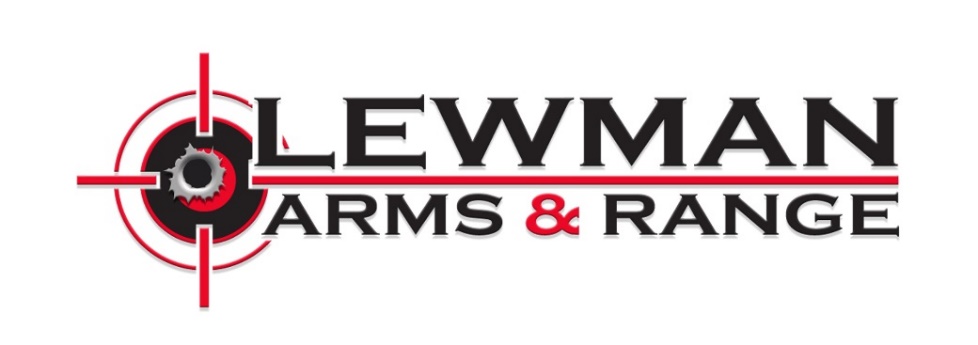 MEMBERSHIP TERMS AND CONDITIONS1. Lewman Arms & Range (LA&R) is available for use by all LA&R Members, Guests of Members, private citizen groups and by the general public. LA&R Memberships are available to provide discounts for services and facility use. LA&R Membership is subject to the Membership Terms and Conditions herein. Membership will be granted, and may be revoked, at the sole discretion of LA&R. 2. Membership will be available to persons who are legally able to possess a firearm. LA&R Members must be in compliance with all federal, state, and local laws concerning ownership and handling of firearms. 3. Up to 3 additional family members may be added to a membership. The additional members must be immediate family members living in the same household as the primary member. Additional members may include a spouse and children under the age of 21.4. All Memberships are subject to payment of Monthly Membership Fees. The Monthly Membership Fee for each level of Membership vary based on the level of Membership purchased, special LA&R promotions and Membership availability. A Member wishing to upgrade to a higher-level Membership will be required to pay any upgrade fees at time of upgrade. 5. Membership Fees and benefits may be reviewed and adjusted by LA&R at any time. In the event of a Monthly Membership Fee change, the Member will be notified at least 30 days in advance of such change. 6. The Member will be automatically billed on a monthly basis and membership will continue until Member provides written notice to cancel Membership. Written notice must be submitted to  lewmanrange3759@gmail.com at least 14 days prior to Member’s scheduled billing date to stop any and all future drafts.7. A Membership shall be considered “abandoned” and terminated in the event of non-payment of the Monthly Membership Fee for 60 consecutive days. There is no refund of any portion of the Monthly Membership Fee paid in the event the Membership is abandoned.8. All Members, Guests, and other LA&R facility users must obey the LA&R Rules and must review the terms and sign the Range Waiver. 9. Members are responsible for all actions taken by their Guests and will hold LA&R harmless for property damage, accidents and injuries to or caused by Guests.10. All Members and Guests are subject to the general policies and rules of operation and administration of LA&R, all which are intended to provide a safe, professional, friendly and family-oriented environment. It is the Member’s responsibility to ensure all range rules are followed. Any Member or Guest of a member may be suspended or expelled from the range and/or facility for violation of range rules or for behavior deemed unsafe by SR personnel. Decisions of LA&R regarding suspension or expulsion are final and no refund for Monthly Fees will be issued.11. LA&R reserves the right to regulate facility use. LA&R may restrict the use of the facility at certain times for certain events. LA&R reserves the right to schedule certain Private events at certain times even though Member and non-member use may be limited or restricted. LA&R also reserves the right to change the facility’s hours and days of operation.12. A Membership may be unilaterally terminated by LA&R if, in the sole discretion of LA&R management, the conduct of a Member or the Member’s Guest presents a safety hazard to the Member or to any other user or employee of LA&R or to LA&R facilities. Decisions of LA&R regarding membership termination are final and no refund for Initiation Fees or Monthly Fees will be issued. 13. Any destruction of LA&R property caused by a Member or a Member’s Guest, whether accidental, negligent, willful or otherwise, may result in the violator being removed from the range and/or facility, suspended or removed from Membership, and/or criminally prosecuted. In addition, LA&R reserves the right to assess to the Member reasonable charge for any such damage, regardless of whether the damage is caused by the Member or Member’s Guest.14. LA&R membership is issued solely to the Member, is non-transferable and cannot be sold. Any attempt to transfer, sell or in any way convey the Membership or privileges it provides to another individual shall be strictly prohibited and shall render the Membership immediately terminated and void.15. Online range reservations are limited to those who hold an active LA&R membership and exclude guests. Members may make online range reservations up to 7 days in advance. Lane reservations are limited to one lane per member per available time slot. Reservations will be held up to 15 minutes after the reserved time. After the time limit has expired, the reservation will be considered a no show and the reserved lane will be released. If the member arrives after the reservation has expired, the member will be placed on the next available lane. If there is a wait list, the member will move to the top of the list but not before other members currently on the wait list.Printed Name_______________________________________Signature___________________________________________Date _______/_______/________